Publicado en Addison, Tx el 13/08/2024 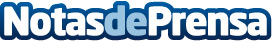 Worksoft da la bienvenida a Aftab Alam como Director de ProductoLa incorporación pretende impulsar la innovación y el crecimiento de la experiencia del cliente. El experimentado líder de software empresarial se une a Worksoft para acelerar la innovación impulsada por la IA y ofrecer un valor inigualable al clienteDatos de contacto:Elizabeth Blackman Chief Marketing Officer (806) 438-0556Nota de prensa publicada en: https://www.notasdeprensa.es/worksoft-da-la-bienvenida-a-aftab-alam-como_1 Categorias: Inteligencia Artificial y Robótica Programación Software Actualidad Empresarial http://www.notasdeprensa.es